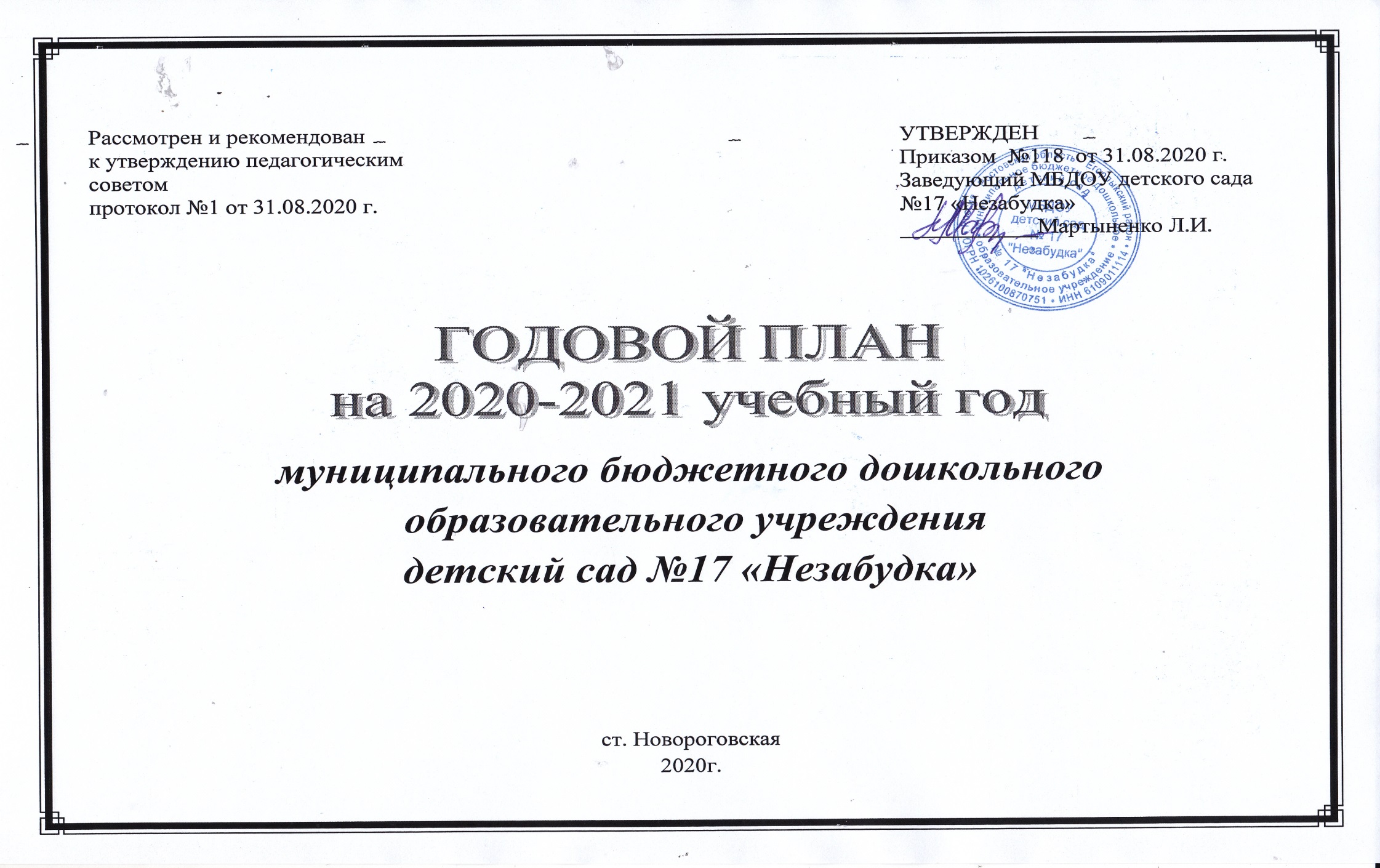     1. Пояснительная записка.     2. Анализ работы за 2019 – 2020 учебный год.    3. Научно-методическое и кадровое обеспечение образовательного процесса.    4. Организационно - педагогическая работа.Работа с кадрами.Работа с детьми.Работа по взаимодействию  с семьями воспитанников.Контроль и руководство педагогическим процессом.    5. Административно – хозяйственная работа.План административно – хозяйственной работы.    6. Приложение. План по охране жизни и здоровья детей.План  противопожарных мероприятий.План мероприятий по предупреждению ДДТТ.План  профилактических и оздоровительных мероприятий. План – график аттестации педагогов. План работы по изучению и обобщению передового педагогического опыта.    План повышения квалификации педагогов МБДОУ и ОСП.План работы «творческой группы».План по усилению антитеррористической защиты.План мероприятий по изучению нормативно – правовой документации.План по адаптации детей группы раннего возраста к детскому саду.План подготовки к ЛОП 2021 года.План работы комиссии «За безопасность  движения».План работы с родителями (законными представителями), дети которых не посещают детский сад.    План работы с социумом (МБУКНСП «Новороговский СБ», «Роговский СБ», МБУКНСП «Новороговский СДК», «Роговский СДК»). План преемственности с МБОУ НСОШ №2,  МБОУ РСОШ №4.                  Годовой план муниципального бюджетного дошкольного образовательного учреждения  детского сада  № 17 «Незабудка» является нормативным документом, регламентирующим организацию образовательного процесса в МБДОУ детский сад № 17 «Незабудка» (далее МБДОУ) и ОСП МБДОУ детский сад № 17 «Незабудка» - детский сад «Буратино» (далее ОСП) с учетом специфики, учебно-методического, кадрового и материально-технического оснащения. Нормативной базой для составления годового плана  являются: Федеральный закон  "Об образовании в Российской Федерации" 29.12.2012 N 273-ФЗ.Приказ Минобразования и науки РФ от 30.08.2013г. № 1014 « Об утверждении Порядка организации  и осуществления образовательной деятельности по основным общеобразовательным программам – образовательным программам дошкольного образования».СанПин 2.4.1.3049-13 «Санитарно-эпидемиологические требования к устройству, содержанию и организации режима работы дошкольных образовательных организаций».Приказ Минобразования и науки РФ от 17.10.2013г. № 1155 «Об утверждении  Федерального Государственного Образовательного Стандарта Дошкольного Образования»  (ФГОС  ДО). Концепция дошкольного воспитания.Устав МБДОУ.Образовательная программа МБДОУ на 2018 – 2021 год.Примерная основная общеобразовательная программа дошкольного образования  «От рождения до школы» Н.Е. Веракса, Т.С. Комаровой, М.А. Васильевой. На основе вышеизложенных документов и анализа работы МБДОУ за 2019 - 2020 учебный год разработан годовой план работы на 2020 -2021 учебный год.  1. Научно - методическое и кадровое обеспечение  образовательного процесса.  1. Научно - методическое   обеспечение образовательного процесса:    Образовательной программой, реализуемой  в МБДОУ и ОСП, обеспечивающей целостность образовательного    процесса, является  Программа  «От рождения до школы»  под редакцией Н.Е. Веракса, Т.С. Комаровой, М.А. Васильевой.  «От рождения до школы» - программа воспитания, образования и развития детей от 2 до 7л.  возраста в условиях детского сада.Дополнительно МБДОУ и ОСП использует программы:Программа «Цветные ладошки» Лыковой И.А.;Программа И.А. Лыковой «Умелые ручки»;   2. Кадровое обеспечение образовательного процесса:Заведующий МБДОУ – Мартыненко Лилия Ивановна, педагогический стаж работы -  26  лет.Старший воспитатель –Веремеенко Наталия Ивановна, имеет первую категорию, педагогический стаж работы – 21 год.Воспитатели:Каплун Татьяна Александровна – имеет соответствие занимаемой должности, педагогический стаж работы - 5 лет.Самойленко Оксана Валентиновна– имеет соответствие занимаемой должности, педагогический стаж работы - 21 год.Гулян Эрмине Товмасовна-– имеет соответствие занимаемой должности, педагогический стаж работы - 7 лет.Веремеенко  Ангелина Егоровна– имеет соответствие занимаемой должности, педагогический стаж работы -  2 годаМузыкальный руководитель – Матюшевский Александр Иосифович, имеет соответствие занимаемой должности, педагогический стаж работы -21 годМуниципальное бюджетное дошкольное образовательное учреждение детский сад № 17  «Незабудка» согласно постановления Администрации Егорлыкского  района Ростовской области от 09.07.2019 г. № 762 «О реорганизации муниципальных бюджетных дошкольных образовательных учреждений Егорлыкского района» имеет обособленное структурное подразделение:ОСП МБДОУ   детского сада №17 «Незабудка» -детский сад «Буратино»
     Заведующий ОСП МБДОУ детского сада №17 «Незабудка»- детского сада «Буратино» – Емченко Татьяна Николаевна,   педагогический  стаж работы -21 годВоспитатели :Красий  Вера Федоровна – имеет соответствие занимаемой должности, педагогический стаж работы - 12 лет. Емцева Светлана Михайловна– имеет соответствие занимаемой должности, педагогический стаж работы - 32 года.  Емцева Светлана Викторовна-– имеет соответствие занимаемой должности, педагогический стаж работы - 10 лет.Магаз Виктория Александровна– имеет соответствие занимаемой должности, педагогический стаж работы -  14 летМузыкальный руководитель – Войтенко Светлана Ивановна, имеет соответствие занимаемой должности, педагогический стаж работы -1  годСоздание благоприятных условий развития детей дошкольного возраста в различных видах общения и деятельности с учетом их возрастных, индивидуальных психологических и физиологических особенностей, охрана и укрепления здоровья детей, обеспечение возможности для творческой самореализации и профессионального роста педагогов в рамках реализации ФГОС ДО.Совершенствовать работу педагогов по развитию проектно-исследовательской деятельности как основы познавательного, речевого и творческого развития дошкольников  Цель работы: Обогащение содержания работы с детьми дошкольного возраста, создание условий для качественной работы педагогов с детьми в соответствии с ФГОС ДО.ЗадачиСодержание деятельности и формы работыСроки Ответственные отметка о выполненииЗнакомство с годовым планом работы, определение места каждого в реализации годовых задач.Педсовет – круглый стол:Тема «Перспективы работы дошкольного учреждения на новый  2020 – 2021 учебный год." Обсуждение и рекомендации на утверждение:Годовой план и организации работы в 2020- 2021 учебном году.Приложения к годовому плану работы МБДОУ:План по охране жизни и здоровья детей.План  противопожарных мероприятий.План мероприятий по предупреждению ДТТ.План  профилактических и оздоровительных мероприятий.План работы комиссии «За безопасность  движения».План работы по изучению и обобщению передового педагогического опыта.    План работы творческой группы.План по усилению антитеррористической защиты.План работы ДОУ с родителями, дети которых не посещают детский сад.    План работы с социумом (МБУКНСП «Новороговский СБ», МБУКНСП «Новороговский СДК»).План мероприятий по изучению нормативно – правовой документации.План преемственности с МБОУ НСОШ №2.План повышения квалификации педагогов МБДОУ.Проект плана ЛОП на 2021 год.4. Рабочих программ педагогов.5. Форма  написания  и сроков календарных  планов.28.08.2020г.Мартыненко Л.И.Веремеенко Н.И.Самойленко О.В.Каплун Т.А.Гулян. Э.Т.\Веремеенко  А.ЕЕмченко Т.Н.Емцева С.М.Красий В.Ф.Емцева С.В.Магаз В.А.Войтенко С.ИПроанализировать работу за первое по-лугодие и наметить перспективу на вто-рое полугодие.Педсовет (круглый стол) Тема: "Итоги работы за первое полугодие 2020 – 2021 у. г."1. Отчет педагогов по выполнению  рабочих программ. 2. Отчет о методической работе.3. Анализ заболеваемости и оздоровительной работы.4. Творческий  отчет  педагогов  по направлению работы.5. Круглый стол по итогам самообразования.6. Рекомендации заведующей по итогам работы ДОУ за первое полугодие.18. 01.2021гМартыненко Л.И.Веремеенко Н.И.Самойленко О.В.Каплун Т.А.Гулян. Э.Т.Веремеенко А.ЕЕмченко Т.Н.Емцева С.М.Красий В.Ф.Емцева С.В.Магаз В.А.Войтенко С.ИСкоординировать  работу по использованию проектной технологии  в  образовательной деятельности ДОУПедсовет (круглый стол)Тема: «Проектно-исследовательская	деятельность как один из самых эффективных видов деятельности детей, положительно влияющих на развитие умственной активности и творческой самостоятельности».1.Выполнение решения предыдущего заседания Совета педагогов.2. «Проектно-исследовательская деятельность детей как основа познавательного, речевого и творческого развития во взаимодействии с семьями обучающихся».3.Блиц-турнир «Проектный метод». 4. Аукцион методических находок:Защита, презентация проектов.5.Результаты тематического контроля. 6. Проект  решения  педсовета.19.04.2021гМартыненко Л.И.Веремеенко Н.И.Самойленко О.В.Каплун Т.А.Гулян. Э.Т.Веремеенко А.ЕЕмченко Т.Н.Емцева С.М.Красий В.Ф.Емцева С.В.Магаз В.А.Войтенко С.ИВыявить результа-тивность деятельнос-ти по реализации задач годового пла-на, определить проб-лемы и перспективы дальнейшей деятель-ности.Педагогический совет: (круглый стол)Тема: «Мониторинг реализации годовых задач за  2020 - 2021 уч. год».Отчёт о выполнении программных задач. Анализ выполнения годового плана и его приложений. Отчет педагогов имеющих квалификационную категорию о проделанной работе в соответствии с направлением работы.Анализ медицинской работы в ДОУ.Организация летней оздоровительной работы на 2020-2021 год.Определение годовых задач на 2021 - 2022 уч.г.Рассмотрение и рекомендация на утверждение  календарного учебного графика на 2021 – 2022 уч. год.Рекомендации заведующего по итогам работы детского сада за год.    24.05.2021 гМартыненко Л.И.Веремеенко Н.И.Самойленко О.В.Каплун Т.А.Гулян. Э.Т.Веремеенко А.ЕЕмченко Т.Н.Емцева С.М.Красий В.Ф.Емцева С.В.Магаз В.А.Войтенко С.ИПедагогический совет:Тема: «Итоги летней оздоровительной работы в МБДОУ».1.   Итоги летней оздоровительной работы:1.1. Отчёт воспитателей о выполнение плана ЛОП;1.2. Отчёт музыкального руководителя о выполнение плана ЛОР;1.3. Отчёт  старшего  воспитателя о выполнение методического плана ЛОП; 2.  Итоги конкурса «Подготовка к новому учебному году»;3.  Рекомендации заведующей по итогам ЛОП.23.08.2021 гМартыненко Л.И.Веремеенко Н.И.Самойленко О.В.Каплун Т.А.Гулян. Э.Т.Веремеенко  А.Емуз. руководительЕмченко Т.Н.Емцева С.М.Красий В.Ф.Емцева С.В.Магаз В.А.Войтенко С.ИСеминары – практикумы  Формирование педагогической компетентности педагогов, позволяющей им осуществлять комплексный подход к использованию технологии проектированияСеминар- практикум: Тема: «Метод проектов в ДОУ как инновационная педагогическая технология»Вариативность использования проектов в воспитании дошкольников.Виды проектов и использование их в разных возрастных группах. Дидактическое оснащение реализации проектов. Изучение опыта работы педагогов других ДОУ «Презентация авторских проектов. Практическая часть: алгоритм  разработки  краткосрочного проекта.21.12.2020гВеремеенко Н.И.Самойленко О.В.Каплун Т.А.Гулян. Э.Т.Веремеенко А.ЕЕмченко Т.Н.Емцева С.М.Красий В.Ф.Емцева С.В.Магаз В.А.Войтенко С.И                                              Педагогические часыСовершенствовать знания и умения педагогов в проведении оценки индивидуального развития детей.Тема: «Реализации образовательных областей в соответствии с ФГОС ДО». 1.Оценка индивидуального развития детей.2. ИКТ компетенция как одно из требований профессионального стандарта педагога         СентябрьВеремеенко Н.И.Емченко Т.Н.Емцева С.М.Красий В.Ф.Емцева С.В.Магаз В.А.Войтенко С.ИПовысить уровень знаний педагогов по применению проектного метода. Тема: «Повышение профессиональных компетенций педагога ДО одно из требований «Профессионального стандарта педагога» и ФГОС».Профессиональные компетенции педагога дошкольного образования (воспитателя). Требования к кадровым условиям реализации Программы, в соответствии с ФГОС. Проектный метод  - как средство повышения  компетентности каждого педагога.         октябрьВеремеенко Н.И.Самойленко О.В.Каплун Т.А.Гулян. Э.Т.Веремеенко  А.ЕЕмченко Т.Н.Емцева С.М.Красий В.Ф.Емцева С.В.Магаз В.А.Войтенко С.ИПовышение уровня профессиональной компетенции педагогов  по использованию  проектной деятельности в работе с дошкольниками.Тема: «Развитие творческого потенциала  дошкольников в процессе проблемного обучения»Технология проектирования как форма организации   образовательной работы с   дошкольниками.Расширение художественно – эстетического опыта детей  в  процессе проектно-исследовательской деятельности.Использование метода проекта в работе с       родителями.ноябрьВеремеенко Н.И.Самойленко О.В.Каплун Т.А.Гулян. Э.Т.Веремеенко А.Е.Емченко Т.Н.Емцева С.М.Красий В.Ф.Емцева С.В.Магаз В.А.Войтенко С.ИРазвивать знания и умения педагогов по использованию проект-ной деятельности как педагогической технологии  патриотического воспитания детейТема: «Воспитание у дошкольников нравственно – патриотических качеств посредством проектной деятельности и  музейной педагогики»1.Воспитание патриотических чувств старших дошкольников на героических примерах Великой Отечественной войны.2.Патриотическое воспитание и формирование исторического сознания у дошкольников, через проектную деятельность.3.Методические рекомендации по использованию проектной деятельности как педагогической технологии патриотического воспитания детей дошкольного возраста.февральВеремеенко Н.И.Самойленко О.В.Каплун Т.А.Гулян. Э.Т.Веремеенко   А.Е.Емченко Т.Н.Емцева С.М.Красий В.Ф.Емцева С.В.Магаз В.А.Войтенко С.ИПовышение эффективности реализации задач экологического образования на основе  использования проектной методики.Тема: «Система работы с детьми по экологическому воспитанию на основе метода проектов и экспериментирования»Проектная деятельность по познавательному развитию «Применение технологий исследовательской деятельности в старшем дошкольном возрасте».Познавательно – исследовательская деятельность  детей на прогулке.мартВеремеенко Н.И.Самойленко О.В.Каплун Т.А.Гулян. Э.ТВеремеенко А.Е.Емченко Т.Н.Емцева С.М.Красий В.Ф.Емцева С.В.Магаз В.А.Войтенко С.ИРасширить  знания педагогов о содержании и особенностях организации работы с дошкольниками в ЛОП.Тема: «Планирование образовательной деятельности с детьми в летний период».Вопросы:1.«Планирование образовательной работы в летний период».2. «Планирование индивидуально-развивающей работы с детьми по образовательным областям».3. «Проведение досугов и развлечений в ЛОП».майВеремеенко Н.И.Самойленко О.В.Каплун Т.А.Гулян. Э.Т.Веремеенко  А.Е.Емченко Т.Н.Емцева С.М.Красий В.Ф.Емцева С.В.Магаз В.А.Войтенко С.И                                            КонсультацииПовышение уровня  профессиональной компетенции педагогов  по  данному направлению.1.«Формирование представлений об основных источниках  опасности в быту, на улице, в природе у детей старшего дошкольного возраста через проектную деятельность».сентябрьВеремеенко.Н.И  2.» Метод проектов как средство реализации личностно-ориентированного взаимодействия         октябрьГулян Э.Т. Емцева С.М.3. «Формирование первичных представлений об объектах окружающего мира у детей младшего дошкольного возраста посредством включения их в проектную деятельность».ноябрьСамойленко О,В Магаз В.А..4 «Проектная деятельность, как одна из форм организации совместной образовательной деятельности».декабрьВеремеенко А.Е Войтенко С.И5.«Использование проектной деятельности в работе с семьейянварьКаплун Т.А. Емцева С.В.Повышение уровня  профессиональной компетенции педагогов  по  данному направлению.6.«Проектная познавательно- исследовательская деятельность в соответствии с ФГОС ДО»февральВеремеенкоА.ЕКрасий В.Ф.Повышение уровня  профессиональной компетенции педагогов  по  данному направлению.7. Музыкотерапия – как одно из средств, влияющих на психическое здоровье ребенка».мартМатюшевский А.И.Емцева С.В.Повышение уровня  профессиональной компетенции педагогов  по  данному направлению.8. «Самостоятельность – главная личностная компетенция будущего школьника».    апрельСамойленко О.В.Емцева С.М.Повышение уровня  профессиональной компетенции педагогов  по  данному направлению.9. Подготовка к ЛОПмайВеремеенко Н.И.Веремеенко Н.И.Открытые просмотры  в ДОУПовысить, обобщить уровень знаний педагогов по применению в работе с детьми разнообразных форм и методов  обучения.1. «Применение проектной технологии  во всех образовательных областях» 2.«Использование проектной технологии  для всестороннего развития  и воспитания дошкольников». (по направлению работы педагогов) ноябрь мартпедагогиСмотр – конкурсОтметить творческие способности педагогов в оформлении   среды.«Оснащение групп и готовность к новому учебному году».август педагогиОтметить творческие способности педагогов в оформлении   среды.«Лучшее пособие по обучению ПДД, ППБ, ОБЖ»СентябрьпедагогиОтметить творческие способности педагогов в оформлении   среды.Районный этап областного конкурса «Учитель года Дона-2021», номинация   «Воспитатель».«Новый год у ворот!» (подготовка к празднику – выставки, оформление)ДекабрьпедагогиОтметить творческие способности педагогов в оформлении   среды.«Огород на окне»ФевральпедагогиОтметить творческие способности педагогов в оформлении   среды.Конкурс стенгазет «Береги планету с детства»МартпедагогиОтметить творческие способности педагогов в оформлении   среды.Районный  творческий конкурс для педагогов «Лэпбук «Правила дорожного движения» Смотр – конкурс: «Лучший педагогический проект ДОУ»Районный  творческий конкурс для педагогов «Лэпбук «Правила дорожного движения».АпрельпедагогиОтметить творческие способности педагогов в оформлении   среды.«Оформление участка к ЛОП».МайпедагогиРабота  с детьми.Конкурсы, выставки для детей.Совместные работы детей и родителей.Развивать творческие способности педагогов, родителей (законных представителей), детей, способствовать  созданию условий для всестороннего развития   дошкольников.на 1 –е полугодие:«Осенняя мозаика»  выставка поделок из природного материала – совм. работа родителей и детейРайонная   выставка-конкурс поделок из природного материала и овощей«Волшебный сундучок осени». «Безопасность – это важно» - выставка рисунков, аппликаций, коллажей (младшая и старшая возр.гр.)«Для любимой мамочки»«Зимушка хрустальная» - (рисунок с использованием нестандартной техники)    Районный творческий конкурс для воспитанников и их родителей  «Новогоднее чудо».   «Мастерская Деда Мороза» (поделки дети совместно с родителями)          сентябрьоктябрьноябрьдекабрь декабрьпедагогиРазвивать творческие способности педагогов, родителей (законных представителей), детей, способствовать  созданию условий для всестороннего развития   дошкольников.на 2 –е полугодие:«Дивная сказка Рождества» (рисунок)Районный конкурс поздравительных открыток для воспитанников, посвященный Дню защитника Отечества. «На защите нашей Родины» (лепка, аппликация, рисунок)Районный  творческий конкурс для воспитанников и их родителей «Ваза для мамы».«Всё для  мамочки моей» - выставка детских работ (младшая и старшая дошкольная группы)Районный творческий смотр –конкурс «Театральный калейдоскоп», посвященный прилету птиц.«Полёт в космос» Выставка работ детского творчества, посвященная  дню космонавтики (младшая и старшая дошкольная группы) Парад воспитанников  МБДОУ Егорлыкского  района  «Наш Бессмертный полк», посвященный 76-й годовщине Великой Победы. «День Победы! (поделки, коллажи, рисунки по теме) семейный творческий конкурсянварьфевральмарт    апрельмайпедагоги		Акции:			Экологическая акция «Помогите птице зимой»		Декабрь -февральсотрудники ДОУ, дети, родители		Экологическая акция «Посади деревцо»						апрель - майсотрудники ДОУ, дети, родители	            Ощесадовые      развлеченияЦель: Поддерживать эмоциональное самочувствие дошкольников, развивать творческие способности, способствовать укреплению дружеских отношений всех участников образовательного процессаЦель: Поддерживать эмоциональное самочувствие дошкольников, развивать творческие способности, способствовать укреплению дружеских отношений всех участников образовательного процессаЦель: Поддерживать эмоциональное самочувствие дошкольников, развивать творческие способности, способствовать укреплению дружеских отношений всех участников образовательного процессаЦель: Поддерживать эмоциональное самочувствие дошкольников, развивать творческие способности, способствовать укреплению дружеских отношений всех участников образовательного процессаЦель: Поддерживать эмоциональное самочувствие дошкольников, развивать творческие способности, способствовать укреплению дружеских отношений всех участников образовательного процессасентябрь«День знаний  1 сентября»01.09.2020ПедагогиМуз.руковод..сентябрь«Осень в гости просим»13.09.2020ПедагогиМуз.руковод.сентябрь«День дошкольного работника»28.09.2020ПедагогиМуз.руководсентябрь«Праздник для наших бабушек и дедушек» («День пожилых людей»)01.10.2020ПедагогиМуз. руковод.октябрь«Праздник Урожая»16.10.2020ПедагогиМуз.руководоктябрь«Фольклорный праздник» (праздник платков)      23.10.2020 ПедагогиМуз. руковод.ноябрь«День народного единства»03.11.2020ПедагогиМуз. руковод.ноябрь«Осенний бал»23.11.2020Муз. руковод.ноябрь«День Матери»27.11.2020Муз. Руководдекабрь«Здравствуй, Зимушка – зима!»04.12.2020Муз. руковод..декабрьНовогодние утренники23 -30.12.2020ВоспитателиМуз. руководянварь Рождественские каникулы10.01.2021Муз. руковод.январь «Зимние встречи»13.01.2021Муз. руковод.февраль«День святого Валентина»15.02.2021Муз. руковод.февраль«А ну-ка мальчики» (будущие защитники Отечества) (старшая гр. праздник, младшая тематическое НОД)22.02.2021Муз. мартУтренники3, 4, 5.03.2021ВоспитателиМуз. руковод.мартМасленица. Проводы зимы.12.03.2021 Муз.руковод.воспитателимарт«Весна шагает по планете».19.03.2021Муз. руковод.март«Сороки»22.03.2021Муз. руковод.март«День театра» (своё по группам ) 25.03.2021воспитателиапрель«День здоровья»08.04.2021Муз. руковод.апрель«Космическое путешествие» (тематическая НОД)12.04.2021Воспитатели группапрель«День Земли»22.04.2021Муз. руковод.апрель «Пасхальный  звон»29.04.2021Муз. руковод.апрель«Праздник Мира»30.04.2021Муз. руководмай«Праздник  Победы»07.05.2021Муз. руководмай«Выпускной бал»28.05.2021воспитателиМуз. руковод.«Выпускной бал»28.05.2021воспитателиМуз. руковод.№МероприятияДатаОтветственныеОбще садовые собрания1.«Основные направления образовательной и оздоровительной работы с детьми на новый учебный год».  сентябрьзаведующий2.«Охрана жизни и здоровья детей» декабрьзаведующий3.«Итоги работы за прошедший учебный год и организация летнего оздоровительного периода»майзаведующийСобрания по группам1Группа раннего возраста«Адаптационный период в детском саду»сентябрьВоспитатели группы раннего возраста2«Расти здоровым, малыш!»ноябрьВоспитатели группы раннего возраста3«Дидактические игры для развития любознательности у малышей».    мартВоспитатели группы раннего возраста4«Вот и стали мы на год взрослей»майВоспитатели группы раннего возраста1  Младшая дошкольная  группа«Задачи образовательной деятельности на учебный год. Особенности развития детей 3-4 лет», 4-5 летсентябрьвоспитатели младшей   дошкольной группы2 «Здоровье ребёнка в наших руках».ноябрь воспитатели младшей   дошкольной группы3«Развитие познавательной деятельности у дошкольников посредством эксперементальной деятельности». (Круглый стол) февральвоспитатели младшей   дошкольной группы4 «Вот и стали мы на год взрослей. Организация ЛОП»майвоспитатели младшей   дошкольной группы1Старшая  дошкольная  группа«Возрастные особенности детей 5-6, 6-7 лет и основные направления  образовательной и оздоровительной работы, на 2020-2021 учебный год».сентябрьвоспитатели старшей группы2«Будущие школьники»ноябрь воспитатели старшей группы3«Развитие познавательной деятельности у детей старшего дошкольного возраста через организацию опытно –экспериментальной  деятельности».мартвоспитатели старшей группы4«Наши успехи»майвоспитатели старшей группыКонсультации   группа раннего возраставоспитатели  группы  раннего возраста1«Адаптация в ДОУ».сентябрьвоспитатели  группы  раннего возраста2«Развитие движений у детей раннего возраста»октябрьвоспитатели  группы  раннего возраста3«Сенсорные способности малышей».ноябрьвоспитатели  группы  раннего возраста4«Психологические особенности детей раннего возраста».декабрьвоспитатели  группы  раннего возраста5«Роль семьи в духовно-нравственном воспитании детей».январьвоспитатели  группы  раннего возраста6«Как развивать творческие способности дошкольников».февральвоспитатели  группы  раннего возраста7«Игра как средство  развитие любознательности у детей дошкольного возраста».мартвоспитатели  группы  раннего возраста8«Кризис трех лет».апрельвоспитатели  группы  раннего возраста9«Роль семьи в художественно-эстетическом воспитании детей раннего возраста».майвоспитатели  группы  раннего возрастаКонсультации  младшая дошкольная   группавоспитатели младшей   дошкольной  группы1 «Возрастные психологические особенности дошкольника»сентябрьвоспитатели младшей   дошкольной  группы2 «Воспитание культурно – гигиенических навыков у детей младшего дошкольного возраста».октябрьвоспитатели младшей   дошкольной  группы3«Дыхательная гимнастика для профилактики простудных заболеваний». ноябрьвоспитатели младшей   дошкольной  группы4 «Как вести здоровый образ жизни вместе с ребенком?».декабрьвоспитатели младшей   дошкольной  группы5 «Как организовать художественно-изобразительную деятельность с детьми дома».январьвоспитатели младшей   дошкольной  группы6 «Художественно  - эстетическое развитие дошкольника»февральвоспитатели младшей   дошкольной  группы7 «Играйте вместе с детьми»мартвоспитатели младшей   дошкольной  группы8 «Развитие любознательности у детей дошкольного возраста».апрельвоспитатели младшей   дошкольной  группы9 «Солнце, воздух и вода – наши лучшие друзья».майвоспитатели младшей   дошкольной  группыКонсультации старшая  дошкольная  группавоспитатели  старшей дошкольной группы1«Влияние искусства на жизнь и здоровье детей».сентябрьвоспитатели  старшей дошкольной группы2«Здоровье всему голова» октябрьвоспитатели  старшей дошкольной группы3«Математика дома»Ноябрьвоспитатели  старшей дошкольной группы4«Учите детей общаться» «Правила безопасности для детей»Декабрьвоспитатели  старшей дошкольной группы5«Как организовать познавательную деятельность детей дома»Январьвоспитатели  старшей дошкольной группы6«Художественно –эстетическое развитие детей дошкольного возраста в домашних условиях»Февральвоспитатели  старшей дошкольной группы7 «Исследуйте,  экспериментируйте,   развивайте!»Мартвоспитатели  старшей дошкольной группы8 «Взаимодействие семьи и детского сада в воспитании и развитии личности малыша»  Апрельвоспитатели  старшей дошкольной группы9«Знакомим  детей с героическим прошлым России»Майвоспитатели  старшей дошкольной группыПапки передвижки, буклеты, газеты, памятки и др.Папки передвижки, буклеты, газеты, памятки и др.Папки передвижки, буклеты, газеты, памятки и др.Группа раннего возрастаПапки передвижки:*« Как защитить права своего ребенка»*«Сон – это здоровье!»*« Режим и его значение в жизни ребенка»Буклеты:*«Будем весело играть»*«Закаливание в семье»* «Методы и приёмы нетрадиционного рисования детьми»*«Любознательным родителям».Газеты:*«Я маленький»*«Мама солнышко моё»* «Малыш- крепыш».Памятки, листовки*«Сказка – это важно»*«Воспитание самостоятельности культуры поведения у детей». *«Пальчиковая гимнастика».Младшая  дошкольная  группа:Папки передвижки:«Влияние народного творчества»«Дидактические игры по изобразительному искусству для дошкольников»«Занимательные опыты»«Готовим исследователей на кухне» «Буклеты: «Радость творчества»«Математика  для ребёнка»«Развитие любознательности у ребёнка»Практические советы «Игры для развития мелкой моторики рук у детей»Газеты: «Ключи  к здоровью вашего ребёнка» «Пластилинография – как средство развития мелкой моторики руки». «Изобразительная деятельность – любимое детское занятие»  «Этот удивительный мир»Памятки, листовки:«Режим дня. Это важно или нет?»«Витамины для детей»«Книжки в вашем доме»«Безопасность ребёнка»Старшая дошкольная   группа:Папки передвижки:«Нетрадиционное рисование – это очень интересно»«Математика  дома»«Познавательно  –  исследовательская  деятельность развивает дошкольников». «Скоро в школу»Буклеты: «Развиваем творческое воображение у детей»«Считаем и решаем, познаём играя»«Исследуем, экспериментируем вместе с детьми»«Безопасность ребёнка в наших руках»Газеты: «Художественно – эстетическое развитие детей дошкольного возраста»«Ключи  к здоровью вашего ребёнка»«Юные исследователи»«Игра в жизни старшего дошкольника»Памятки, листовки:«Организация творческой работы детей дома»   «Как у ребенка воспитывать самоуважение?»«Речевые игры для старших дошкольников» «Влияние телевидения и компьютерных игр на психическое здоровье дошкольников»Воспитатели группы раннего возраставоспитатели  младшей дошкольной группывоспитатели  старшей дошкольной группыКонсультации специалиста для родителей«Детский сад и семья – вместе развиваем музыкальные способности у  ребенка». сентябрьмузыкальный  руководительМатюшевский А.И.«Музыка - лечит» ноябрьмузыкальный  руководительМатюшевский А.И.«Слушаем музыку с ребенком»апрельмузыкальный  руководительМатюшевский А.И.Папки-передвижки по музыкальному воспитаниюмузыкальный  руководительМатюшевский А.И.«В мире музыки»октябрьмузыкальный  руководительМатюшевский А.И.«Встречаем вместе Новый год» декабрьмузыкальный  руководительМатюшевский А.И.«Слушаем музыку с ребенком»мартмузыкальный  руководительМатюшевский А.И.Информационные листымузыкальный  руководительМатюшевский А.И.«Для чего нужна музыка»апрельмузыкальный  руководительМатюшевский А.И.«Хореография в жизни дошкольника»Мартмузыкальный  руководительМатюшевский А.И.Фотопланшетымузыкальный  руководительМатюшевский А.И.«Музыка  звучит повсюду»Декабрьмузыкальный  руководительМатюшевский А.И.«Разноцветная музыка»Маймузыкальный  руководительМатюшевский А.И.Буклетымузыкальный  руководительМатюшевский А.И.«Музыкальная терапия для всей семьи»Декабрьмузыкальный  руководительМатюшевский А.И.«Давайте поговорим о музыке всерьез»Январьмузыкальный  руководительМатюшевский А.И.месяц ОперативныйСистематический(ежемесячно)ПредупредительныйТематическийМониторинг,анализСентябрь Сентябрь1.Материалы и оборудование для реализации образовательной области «Речевое развитие». 2. Организация работы по реализации образовательной области «Социально-коммуникативное развитие» (формирование основ безопасности жизнедеятельности, ПДД1.Планирование образовательной, совместной деятельности с детьми.2. Охрана жизни и здоровья дошкольников.3. Работа с семьями воспитанников ДОУ (оформление и обновление информации в уголке для  родителей,  проведение родительских собраний, консультаций, индивидуальных бесед и др.).4. Организация совместной и самостоятельной деятельности в утренний период времени5.Организация совместной и самостоятельной деятельности во второй половине дня.6. Подготовка воспитателя к НОД.7.Выполнение режима дня.8.Выполнение режима прогулки.9.Организация питания в группе10.Организация и проведение НОД с детьми.Качество оформления документациина группе1.Оценка  индивидуального    развития    детей на начало учебного года                                                                      ноябрь                                                            Октябрь1. Материалы и оборудование для реализации образовательной области«Социально-коммуникативное развитие» (формирование позитивных установок к различным видам труда) 2. Материалы и оборудование для реализации образовательной области «Познавательное развитие» (сенсорное развитие)1.Реализации образовательной области «Познавательное развитие» (использование дидактических игр в НОД)2. Организация  работы педагога с воспитанниками по реализации образовательной области «физическое развитие» (УГ, гимн. пробуждения и др.)1.Планирование образовательной, совместной деятельности с детьми.2. Охрана жизни и здоровья дошкольников.3. Работа с семьями воспитанников ДОУ (оформление и обновление информации в уголке для  родителей,  проведение родительских собраний, консультаций, индивидуальных бесед и др.).4. Организация совместной и самостоятельной деятельности в утренний период времени5.Организация совместной и самостоятельной деятельности во второй половине дня.6. Подготовка воспитателя к НОД.7.Выполнение режима дня.8.Выполнение режима прогулки.9.Организация питания в группе10.Организация и проведение НОД с детьми.1.Планирование образовательной, совместной деятельности с детьми.2. Охрана жизни и здоровья дошкольников.3. Работа с семьями воспитанников ДОУ (оформление и обновление информации в уголке для  родителей,  проведение родительских собраний, консультаций, индивидуальных бесед и др.).4. Организация совместной и самостоятельной деятельности в утренний период времени5.Организация совместной и самостоятельной деятельности во второй половине дня.6. Подготовка воспитателя к НОД.7.Выполнение режима дня.8.Выполнение режима прогулки.9.Организация питания в группе10.Организация и проведение НОД с детьми.«Система работы с дошкольниками по художественно-эстетическому воспитанию»    Декабрь1.Организация  работы по реализации образовательной области «Познавательное развитие» (совместная работа  педагога с детьми в преддверии  праздника)2. Организация совместной деятельности по воспитанию культурно-гигиенических навыков и культуры поведения у дошкольников.1.Планирование образовательной, совместной деятельности с детьми.2. Охрана жизни и здоровья дошкольников.3. Работа с семьями воспитанников ДОУ (оформление и обновление информации в уголке для  родителей,  проведение родительских собраний, консультаций, индивидуальных бесед и др.).4. Организация совместной и самостоятельной деятельности в утренний период времени5.Организация совместной и самостоятельной деятельности во второй половине дня.6. Подготовка воспитателя к НОД.7.Выполнение режима дня.8.Выполнение режима прогулки.9.Организация питания в группе10.Организация и проведение НОД с детьми.Качество ведения документации на группеЯнварь1. Материалы и оборудование для реализации образовательной области «художественно-эстетическое развитие» (ценностно-смысловое восприятие музыкального искусства; реализация самостоятельной творческой музыкальной деятельности).2.Условия в группе для самостоятельной художественной деятельности.1.Планирование образовательной, совместной деятельности с детьми.2. Охрана жизни и здоровья дошкольников.3. Работа с семьями воспитанников ДОУ (оформление и обновление информации в уголке для  родителей,  проведение родительских собраний, консультаций, индивидуальных бесед и др.).4. Организация совместной и самостоятельной деятельности в утренний период времени5.Организация совместной и самостоятельной деятельности во второй половине дня.6. Подготовка воспитателя к НОД.7.Выполнение режима дня.8.Выполнение режима прогулки.9.Организация питания в группе10.Организация и проведение НОД с детьми.Февраль1. Материалы и оборудование для реализации образовательной области «Физическое развитие».2. Организация  работы по реализации образовательной области «Познавательное развитие» (экспериментальная и проектная деятельность)1.Планирование образовательной, совместной деятельности с детьми.2. Охрана жизни и здоровья дошкольников.3. Работа с семьями воспитанников ДОУ (оформление и обновление информации в уголке для  родителей,  проведение родительских собраний, консультаций, индивидуальных бесед и др.).4. Организация совместной и самостоятельной деятельности в утренний период времени5.Организация совместной и самостоятельной деятельности во второй половине дня.6. Подготовка воспитателя к НОД.7.Выполнение режима дня.8.Выполнение режима прогулки.9.Организация питания в группе10.Организация и проведение НОД с детьми.Качество ведения документации на группеМарт1. Материалы и оборудование для реализации образовательной области «Социально-коммуникативное развитие» (усвоение норм и ценностей, принятых в обществе; общение и взаимодействие ребенка со взрослыми и сверстниками).2.  Материалы и оборудование для реализации образовательной области «Познавательное развитие» (конструктивная деятельность)Организация ОД по подготовкедетей подготовительной группы к школе.Апрель1. Материалы и оборудование для реализации образовательной области «Художественно-эстетическое развитие» (реализация самостоятельной творческой изобразительной деятельности). 2. Организация  работы по реализации образовательной области «Познавательное развитие» (сформированность  представлений о сезонных изменениях в природе и труде взрослых). «Эффективность образовательной работы по пользованию проблемных методов обучения»«Состояние образовательной работы по    использованию проблемных методов  обучения»Май1. Материалы и оборудование для реализации образовательной области «Социально-коммуникативное развитие» (формирование основ духовно-нравственного и патриотического  воспитания).2. Материалы и оборудование для реализации образовательной области «Физическое развитие» (выносной материал). 3.Организация  работы  педагога с детьми в преддверии  праздников.Качество ведения документации на группе(протоколы, журналы, табеля и др.)1.Оценка   индивидуального    развития    детей на начало уч. года.2.Анализ выполнения  требований к условиям реализации ОП ДОУВопросы систематического контролямесяцымесяцымесяцымесяцымесяцымесяцымесяцымесяцымесяцыВопросы систематического контроляIXXXIXIIIIIIIIIVVВопросы систематического контролянеделинеделинеделинеделинеделинеделинеделинеделинедели1.Планирование педагогами образовательной, совместной деятельности с детьми.2,42,42,41,32,41,31,31,42,42. Охрана жизни и здоровья дошкольников.1314323433.Работа с семьями воспитанников ДОУ (оформление и обновление информации в уголке для  родителей,  проведение родительских собраний, консультаций, индивидуальных бесед и др.).1,42,43,41,43,41,41,32,42,44.Организация совместной и самостоятельной деятельности в утренний период времени.2123432125.Организация совместной и самостоятельной деятельности во второй половине дня.4233324236. Подготовка воспитателя к НОД.2,32,42,42,33,41,32,42,33,4Выполнение режима дня.2,41,41,33,43,52,31,21,42,5Выполнение режима прогулки.1,32,42,31,43,51,42,41,32,3Организация питания в группе.1,41,31,32,43,52,41,31,22,410.Организация и проведение НОД с детьми.2,43,42,42,33,42,42,32,33,4